Presentation Cases for Program ReviewNotation# - case #Case – purpose of exampleTarget – description of targetID – target numberMass – mass of targetSSN – scan IDLoc – location code for target when packedOrt – orientation code for target when packedSlice – number of representative (image) shown in “Picture” columnPicture – CT slice for slice number show in “Slice” columnNotes – comments/notes about casePresentation CommentsDiscuss all ten cases Put case number and “case” in titleInclude “Picture”.Say if detected or notIf detected:How the algorithm was designed to handle this caseIf not detectedWhy wasn’t it detected?Show label image for “slice”Show mass, recall, precisionWhat could be done to detect the target? What would be the impact on PFA?#CaseTargetIDMassSSNLoc.Ort.SlicePictureNotes1Bulk with bad streaks caused by metalBreast milk bag 10% Saline601228513bbbz105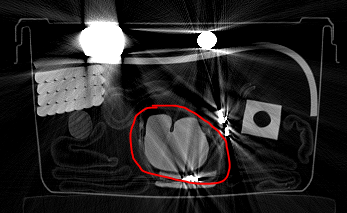 2Bulk with bad shading caused by beam hardening and scatterclay605128613abbz128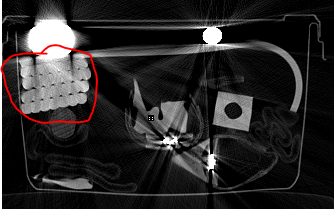 3Bulk inside electronicsclay615029035aabz49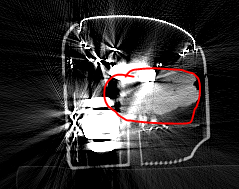 4Bulk with texture clay w/ glass beads6193309193bbcx198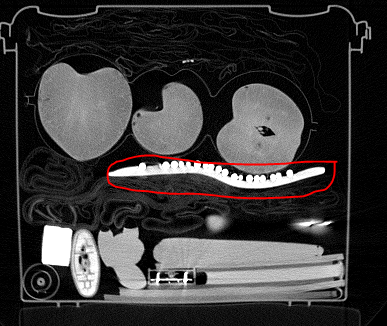 5Bulk with density close to water (~5% saline)5% saline – tin bottle616327463baax45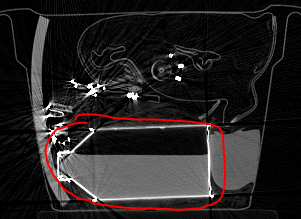 6Sheet with bad streaks caused by metal, beam hardening and scatterRubber sheet   6.6 mm601868513bcbz111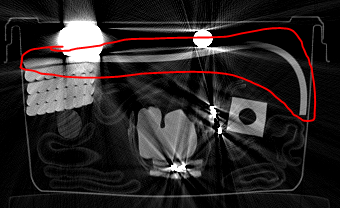 7Sheet laying on top of another flat object3/8 rubber sheet on Elle magazine614434533bcax46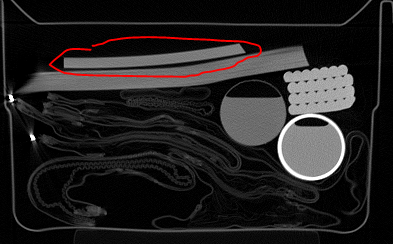 8Object with lots of photon starvationrubber sheet   10 mm6019105011bbbz94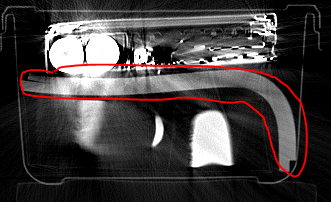 9PT sheet based on thicknessNeoprene rubber sheet 3.2 mm802635018babz125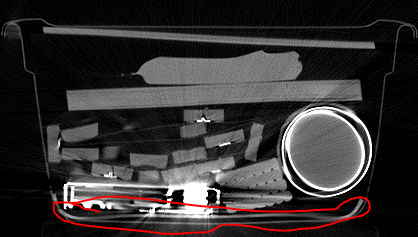 10PT Powder (based on density, not mass)TA_MH01 plastic bottle + powder602627712ccax105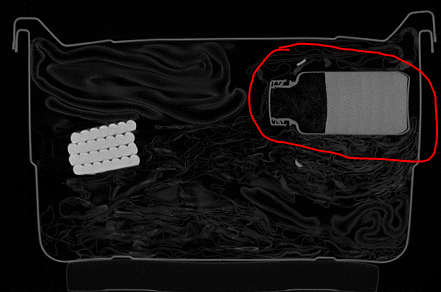 Not required to detect this object. But interesting to know what happens with this object.